Территориальная избирательная комиссияЧернского района Тульской областиПОСТАНОВЛЕНИЕОб утверждении схемы многомандатных избирательных округовдля проведения выборов депутатов Собрания депутатов муниципального образования Липицкое Чернского районапервого созываВ связи с назначением выборов депутатов Собрания депутатов муниципального образования Липицкое Чернского района, в соответствии  со  статьей 18 Федерального закона от 12.06.2002  №67-ФЗ «Об основных гарантиях избирательных прав и права на участие в референдуме граждан Российской Федерации»,  статьи 2 Закона Тульской области  от 09.06.2008 г. №1024-ЗТО «О видах избирательных систем, порядке и условиях их применения при проведении муниципальных выборов в Тульской области», территориальная избирательная комиссия Чернского района Тульской области, осуществляя полномочия избирательной комиссии муниципального образования Липицкое Чернского района, ПОСТАНОВЛЯЕТ:Утвердить схему многомандатных избирательных округов для проведения выборов депутатов Собрания депутатов муниципального образования Липицкое Чернского района сроком на 10 лет (Приложение № 1).Утвердить графическое изображение схемы многомандатных избирательных округов для проведения выборов депутатов Собрания депутатов муниципального образования ЛипицкоеЧернского района сроком на 10 лет (Приложение № 2)2. Опубликовать постановление в газете «Заря. Чернский район» и разместить  его на официальном сайте муниципального образования Чернский район.СХЕМАмногомандатных избирательных округов для проведения  выборов депутатов Собрания депутатов муниципального образованияЛипицкое Чернского  районаЛипицкий пятимандатный избирательный округ  № 1 (количество избирателей –1424чел.)С. Архангельское, п.Красная Звезда, с.Лужны, д.Пишково, д.Петровское, д.Пишково-Слобода, д.Сторожевое, с.Успенское, с. Ержино, д. Лутово, п. Южный, д.Донок, д. Кожинка, д. Тимирязево, с. Бортное, сл. Заречная, д. Красивка, сл.Миллионная, с.Репно-Никольское, д.Уготь, с.Черноусово, д.Рассоха.Липицкий пятимандатный округ № 2(количество избирателей – 1388чел.)Д. Коломенка, п. Липицы, д. Липицы-Зыбино, д. Орловка, д. Тургенево, д. Черенок, д. Глебово,д. Знаменка 1, д. Знаменка2, д. Кисарово, д. Красная Горка,  д. Красавка, д. Красивая Поляна, д. Красная Слободка, д. Красное, д. Молчаново Левое, д. Курбатово, д. Молчаново Правое,  д. Спасское, д. Спасское Кривцово, д. Спасское Шлыково, д. Булычи, п. Веселый, с. Воскресенское, д. Воскресенское Сельцо, п. Высокий, д. Дмитровка,  д. Косяковка,  д. Красавка, д. Луговка, д. Новая, д .Новое Никольское, с. Новое Покровское, с. Новые Горки 1, с. Новые Горки 2, д. Селезневка, д. Сомовка, д. Средняя, д. Тросна, д. Красное Озеро, п. Красный Путь,п. Красный  Октябрь, д. Никольское, д. Никольское-Молчаново, д. Никольское-Тимофеево, д. Озерок, д. Орловка,д. Переймы, д. Чигиринка, д. Кисельное,  п. Орлик, д. Соловьевка, д. Стреличка, п. Троицкий, д. Юрово.Графическое изображение схемы многомандатных избирательных округов для проведения выборов депутатов Собрания депутатов муниципального образования Липицкое Чернского района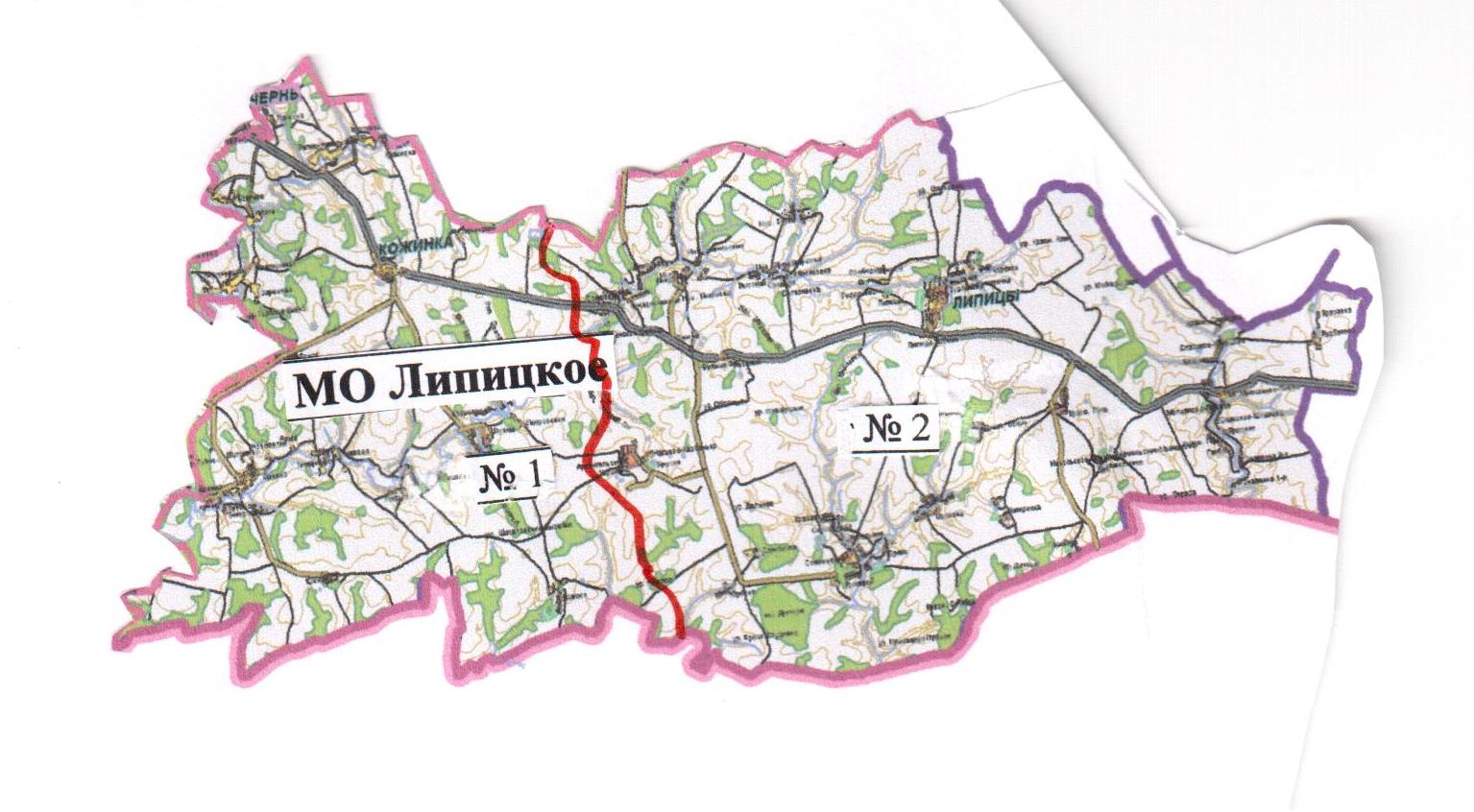 23 июня  2014 года                                                  №  42-100Председатель ТИК Чернскогорайона Тульской областиН.Н. НовиковаСекретарь ТИК Чернскогорайона Тульской областиЛ.К. ВласенковаПриложение № 1 к постановлению территориальной избирательной комиссии Чернского района Тульской области от 23.06.2014 № 42-100Приложение № 2к постановлению территориальной избирательной комиссии Чернского района Тульской областиот 23.06.2014  № 42-100